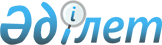 "О корректировке базовых налоговых ставок"
					
			Утративший силу
			
			
		
					Решение Жанакорганского районного маслихата Кызылординской области от 23 сентября 2015 года № 309. Зарегистрировано Департаментом юстиции Кызылординской области 03 ноября 2015 года № 5207. Утратило силу решением Жанакорганского районного маслихата Кызылординской области от 11 мая 2017 года № 05-16/126
      Сноска. Утратило силу решением Жанакорганского районного маслихата Кызылординской области от 11.05.2017 № 05-16/126 (вводится в действие со дня первого официального опубликования).

      В соответствии со статьей 387 Кодекса Республики Казахстан от 10 декабря 2008 года "О налогах и других обязательных платежах в бюджет" (Налоговый Кодекс), Закона Республики Казахстан от 23 января 2001 года "О местном государственном управлении и самоуправлении в Республике Казахстан", Жанакорганский районный маслихат РЕШИЛ:

      1. Повысить ставки земельного налога на тридцать процентов от базовых ставок земельного налога, установленных статьями 379, 381 и 383 Кодекса Республики Казахстан "О налогах и других обязательных платежах в бюджет" (Налоговый кодекс), за исключением земель, выделенных (отведенных) под автостоянки (паркинги), автозаправочные станции и занятых под казино. 

      2. Настоящее решение вводится в действие по истечении десяти календарных дней после дня первого официального опубликования.
					© 2012. РГП на ПХВ «Институт законодательства и правовой информации Республики Казахстан» Министерства юстиции Республики Казахстан
				
      Председатель очередной ХLV

Временно исполняющий

      сессии маслихата

обязанности секретаря маслихата

      Жанакорганского района

Жанакорганского района

      А. Шайыхов

С. Ыскаков

      "СОГЛАСОВАНО"

      Руководитель государственного

      учреждения "Управление

      государственных доходов по

      Жанакорганскому району

      Департамента государственных

      доходов по Кызылординской области"

      Ж.Талас _____________

      "23" сентябрь 2015 год
